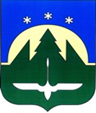 Городской округ Ханты-МансийскХанты-Мансийского автономного округа – ЮгрыДУМА ГОРОДА ХАНТЫ-МАНСИЙСКАРЕШЕНИЕ№ 110-VII РД		                                                         Принято									  30 сентября 2022 годаО внесении изменений в Решение Думы города Ханты-Мансийска от 16 декабря 2005 года № 146 «О гербе города
Ханты-Мансийска»Рассмотрев проект изменений в Решение Думы города Ханты-Мансийска от 16 декабря 2005 года № 146 «О гербе города Ханты-Мансийска», в целях приведения муниципальных правовых актов в соответствие с действующим законодательством, руководствуясь частью 1 статьи 69 Устава города
Ханты-Мансийска,Дума города Ханты-Мансийска РЕШИЛА:	1. Внести в приложение к Решению Думы города Ханты-Мансийска                   от 16 декабря 2005 года № 146 «О гербе города Ханты-Мансийска» следующие изменения:	1.1. пункт 2.2 изложить в следующей редакции:	«2.2. На ярко-голубом (лазоревом) фоне размещены три белые снежинки (принадлежность к северным городам и долгая снежная зима).»;	1.2. в пункте 2.3 слова «три ели изумрудного цвета» заменить словами «три ели зеленого цвета»;	1.3. в пункте 2.4 слова «изумрудно-зеленом» заменить словом «зеленом»;	1.4. пункт 2.5 изложить в следующей редакции:	«2.5. Точное геральдическое описание герба города: «В лазоревом поле золотой безант, сопровожденный во главе девятью серебряными гонтами, сложенными по три звездообразно, и поверх безанта зеленая оконечность,                   из которой выходит посередине ель, а по сторонам - клинья, косвенными сторонами врозь, того же цвета; оконечность обрамлена летящим вверх серебряным стерхом и, по сторонам от клиньев, тонко окаймлена золотом».»;	1.5. пункты 3-5 изложить в следующей редакции:	«3. Герб города воспроизводится в качестве титульного изображения на:- официальных изданиях Думы города Ханты-Мансийска;- официальных изданиях Администрации города Ханты-Мансийска;- наградах Думы города Ханты-Мансийска и Главы города                         Ханты-Мансийска;- свидетельствах, удостоверениях наград Думы города Ханты-Мансийска и Главы города Ханты-Мансийска, почетных званий города Ханты-Мансийска.4. Герб города также воспроизводится на бланках документов:- Думы города Ханты-Мансийска;- Председателя Думы города Ханты-Мансийска и его заместителя;- депутатов Думы города Ханты-Мансийска;- Главы города Ханты-Мансийска и его заместителей;- Администрации города Ханты-Мансийска;- Счетной палаты города Ханты-Мансийска;- председателя, заместителя, аудиторов Счетной палаты города                   Ханты-Мансийска;- органов Администрации города Ханты-Мансийска;- муниципальных предприятий и учреждений.5. Герб города помещается на печатях:- Думы города Ханты-Мансийска;- Администрации города Ханты-Мансийска;- Счетной палаты города Ханты-Мансийска;- органов Администрации города Ханты-Мансийска.»;1.6. пункт 7 изложить в следующей редакции:«7. Герб города размещается:- в рабочем кабинете Главы города Ханты-Мансийска;- в рабочем кабинете Председателя Думы города Ханты-Мансийска;- в рабочем кабинете председателя Счетной палаты;- в залах заседаний Думы города Ханты-Мансийска, Администрации города Ханты-Мансийска;- в рабочих кабинетах руководителей органов Администрации города Ханты-Мансийска, муниципальных предприятий и учреждений;- на служебных удостоверениях лиц, замещающих муниципальные должности, лиц, замещающих должности муниципальной службы;- в местах въезда на территорию города Ханты-Мансийска.».2. Настоящее Решение вступает в силу после его официального опубликования.Председатель                                                            ГлаваДумы города Ханты-Мансийска                          города Ханты-Мансийска_______________К.Л. Пенчуков                              ______________М.П. РяшинПодписано                                                                    Подписано30 сентября 2022 года                                               30 сентября 2022 года